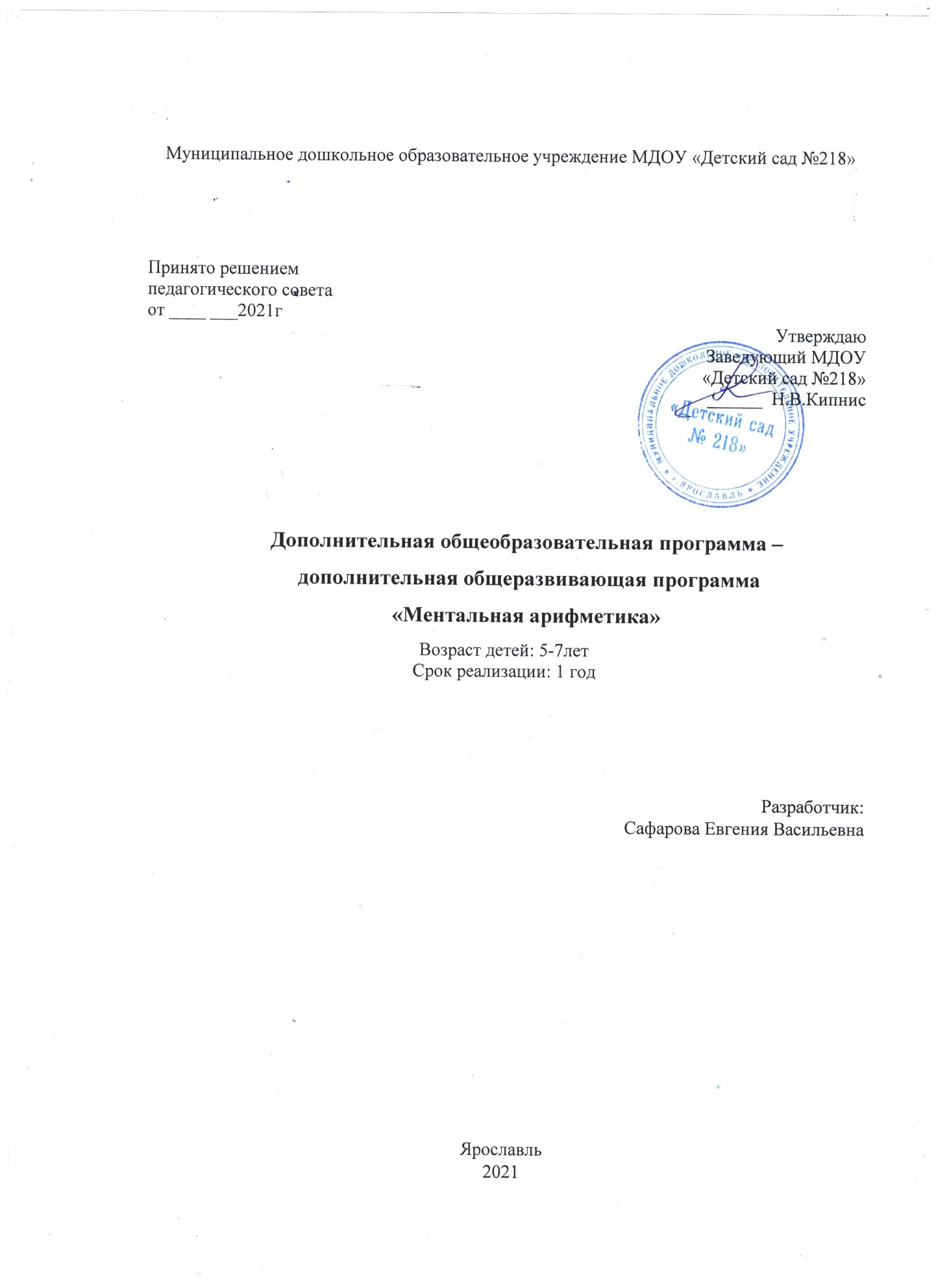 СОДЕРЖАНИЕ ВВЕДЕНИЕ ОБРАЗОВАТЕЛЬНАЯ ПРОГРАММА ДОПОЛНИТЕЛЬНОГО ОБРАЗОВАНИЯ ДЕТЕЙ ДОШКОЛЬНОГО ВОЗРАСТА «Ментальная арифметика» основным нормативно-правовым документам дошкольного образования: Федеральному Закону РФ от 29.12.2013 №273-ФЗ «Об образовании в Российской Федерации», приказу Министерства образования и науки РФ от 09.11.2018 г. № 196 "Об утверждении Порядка организации и осуществления образовательной деятельности по дополнительным общеобразовательным программам. ПОЯСНИТЕЛЬНАЯ ЗАПИСКА Ментальная арифметика - это программа развития умственных способностей и творческого потенциала с помощью арифметических вычислений на японских счетах Абакус (Соробан) без использования компьютера, калькулятора, письменных принадлежностей, только перекидывая косточки счетов в умe. Ментальная арифметика закладывает прочный фундамент для реализации себя в жизни, повышается успеваемость по предметам в школе, идет разностороннее развитие от математики до музыки, быстро и легко даются иностранные языки, повышается уверенность в себе, инициативность и самостоятельность. Идет развитие лидерских качеств, благодаря чему ребенок с легкостью поступит в престижный вуз и обретет достойную работу.   Быстрый счет в данной методике является лишь побочным положительным эффектом.   Каждый ребенок хочет и может развиваться, но чтобы не потерять к этому интерес  и стремление в данной программе предусматривается такой прием обучения, как игра.  Согласно данным научных исследований, наиболее интенсивное развитие головного мозга происходит у детей 4–12 лет. Навыки, приобретенные в этом возрасте, быстро и легко усваиваются и сохраняются на долгие годы. Именно поэтому они могут оказать значительное влияние на успешное будущее ребенка. На начальных этапах занятий ментальной арифметикой используется абакус (счеты). В дальнейшем дети производят вычисления в уме, создавая мысленный образ абакуса.  Технически тренировка представляет собой последовательное освоение навыков счета с использованием японских счет (соробана) с постепенным переводом навыка от механического к умственному (ментальному).  Благодаря курсу ментальной арифметики у всех детей улучшаются зрительная и слуховая память, повышается концентрация и внимательность. Занятия проходят в игровой форме два раза в неделю по 40 минут. Курс Ментальной арифметики рассчитан на два учебных года. За это время дети изучат сложение и вычитание в пределах трехзначных чисел, дополнительное время остается на каникулы, пропуски занятий и другие форс мажорные обстоятельства.    Ребенок получает счеты и тетрадь, по которой занимается. Так же ребенок получает задание домой. Педагог, в свою очередь, контролирует выполнение домашнего задания и при необходимости связывается с родителями для корректировки. Направленность образовательной программы. Образовательная программа дополнительного образования детей дошкольного возраста «Ментальная арифметика» создана для развития логики, воображения, фотографической памяти. Функциональное назначение программы – общеразвивающее. Направленности: техническая, естественно-научная. Новизна Новизна образовательной программы дополнительного образования детей дошкольного возраста «Ментальная арифметика» предполагает: новое решение проблем дополнительного образования;  новые методики преподавания;  новые педагогические технологии в проведении занятий;  нововведения в формах диагностики и подведения итогов реализации программы и т.д.  Актуальность  Упражнения на Абакусе развивают мелкую моторику, стимулируют работу и гармоничное развитие обоих полушарий головного мозга, благодаря чему улучшается: Концентрация внимания; Фотографическая память; Точность и быстрота реакции; Творческое мышление; Слух и наблюдательность; Воображение, как следствие повышается общая успеваемость ребёнка, появляется уверенность в себе, формируется позитивное отношение к обучению. Цель и задачи образовательной программы.  Цель: Максимальное развитие интеллектуальных и творческих способностей детей, а также возможностей восприятия и обработки информации, через использование методики устного счета. тренировка мозга для максимальной скорости восприятия и обработки любой информации. При этом происходит гармоничное развитие двух полушарий головного мозга: левого, отвечающего за логику и правого, отвечающего за образы.  Задачи: Формирование навыков устного счёта  без использования электронных вычислительных устройств; Развитие мелкой моторики для активации внутреннего интеллектуального и творческого потенциала ребёнка; Развитие 	познавательной 	активности 	через 	применение 	технологий деятельностного подхода; Развитие лидерских качеств. Возраст обучающихся: 5-7 лет Сроки реализации программы: Программа реализуется в течение 1 года, в количестве 64 учебных часа в год. Формы организации деятельности детей – подгрупповая. Продолжительность занятий. Режим занятий составляется в соответствии с Сан ПИН. БАЗОВЫЙ УЧЕБНО-ТЕМАТИЧЕСКИЙ ПЛАН СОДЕРЖАНИЕ ПРОГРАММЫ КОМПЛЕКСНО-ТЕМАТИЧЕСКОЕ ПЛАНИРОВАНИЕ 1-й год обучения Ожидаемые результаты  Предметные К концу первого года обучения у детей формируется: навык устного счёта  без использования электронных вычислительных устройств; улучшается мелкая моторика через использование абакуса; - формируется познавательная активность. Личностные улучшается концентрация внимания; фотографическая память; точность и быстрота реакции; развивается творческое мышление, воображение совершенствуется слух и наблюдательность; В конечном итоге повышается общая успеваемость ребёнка, появляется уверенность в себе, формируется позитивное отношение к обучению. Формы подведения итогов.  Формы подведения итогов – открытое занятие для родителей. МЕТОДИЧЕСКОЕ ОБЕСПЕЧЕНИЕ Каждое занятие насыщено работой по полноценному интеллектуальному развитию детей, поэтому для эффективности занятий необходимо полная методическая база, а именно: Рабочие тетради; Методическая литература; Индивидуальное рабочее место; Демонстрационные (большие счета) Абакус; Канцелярские принадлежности; Ноутбук; Интерактивная доска. Новые образовательные технологии Здоровьесберегающие технологии - на занятии осуществляются разнообразные виды деятельности, направленные на сохранение и укрепление здоровья обучающихся: динамические паузы (профилактика утомления), физические минутки, творческая деятельность.  Компетентностно-ориентированные технологии  обучение в сотрудничестве;  индивидуальный и дифференцированный подход к обучению;  технологии коллективной творческой деятельности;  Информационные технологии: поиск информации. оформление рефератов.  УСЛОВИЯ РЕАЛИЗАЦИИ ПРОГРАММЫ  Материально-техническое обеспечение Кабинет кружковой работы,  столы, стулья,  рабочая доска, мел,   ноутбук, экран. -индивидуальные счеты (абакус) демонстрационные (большие) счеты. -Дидактическое обеспечение (наглядные, медиапособия, авторские и типовые наглядные пособия). Кадровое обеспечение: педагог дополнительного образования по данному направлению. ФОРМЫ РАБОТЫ С РОДИТЕЛЯМИ: родительское собрание, индивидуальные беседы с родителями,  консультации по вопросам обучения и воспитания обучающихся; открытые занятия. СПИСОК ЛИТЕРАТУРЫ А.В.Белошистая. Занятия по развитию математических способностей детей 4-5 лет. М.БИОПРЕСС, 2009Г. В.П.Новикова. Математика в детком саду(средний дошкольный возраст). М.,2008г. В.П.Новикова. Математические игры в детском саду и в начальной школе. Начальная подготовка. М.,2009г. Т.М.Бондаренко. Комплексные занятия в средней группе детского сада. Начальная подготовка. М.,2014г. Е.С.Анищенко. Пальчиковая гимнастика для развития речи дошкольников. М.,2002г. Ментальная арифметика для малышей Например:  Нормативно-правовая литература  Концепция модернизации дополнительного образования РФ.  Письмо Министерства образования и науки России от 11 декабря 2006 г. № 06-1844 «О примерных требованиях к программам дополнительного образования детей» и с учетом приоритетных направлений деятельности  Центра в рамках Программы развития.  Нормативно-управленческая (программно-методическая) литература  Ермолаева 	Т. 	И. 	Дополнительная 	образовательная 	программа 	в 	системе дополнительного образования детей, - Самара, 2004  Программа для внешкольных учреждений и общеобразовательных школ. – М.: Просвещение, 1981 Литература по предмету и методологическая литература Афанасьева О.В., Михеева И.В. Английский язык 5-9 класс. – М.: Дрофа, 2004 Английский язык «Up&Up». Программа для 10-11 классов. Автор: Тимофеев В.Г. – М.: Академия, 2007 Интернет ресурсы 1.Бычкова, Л.С. Конструктивизм / Л.С.Бычкова // Культурология 20 век - «К». - (http//www.philosophy.ru/edu/ref/enc/k.htm 1).  2. Психология смысла: природа, строение и динамика Леонтьева Д.А. -Первое изд. - 1999. - (http//www.smysl.ru/annot.php). 1 Введение 3 2 Пояснительная записка 3 3 Базовый учебно-тематический план 6 4 Комплексно-тематическое планирование 7 5 Ожидаемые результаты  9 6 Методическое обеспечение 9 7 Условия реализации программы 10 8 Формы работы с родителями 10 9 Список литературы 11 Возрастная группа Продолжительность занятия Кол-во занятий в нед. Итого в месяц 5-6 лет 40 мин 2 8 6-7 лет 40 мин 2 8 № Перечень разделов, тем Количество часов Количество часов Количество часов п/п всего теория практика 1. Учимся считать на абакусе 11 6 5 2. Знакомство с  флеш-картами 2 1 1 3. Знакомство с ментальной картой 2 1 1  4. Простое сложение 2 1 1 5. Простое вычитание 2 1 1 6 Учимся прибавлять к 5  3 1 2 7. Учимся вычитать 5.  3 1 2 8. Учимся прибавлять к 6  2 1 1 9. Учимся прибавлять к 7 2 1 1 10. Учимся прибавлять к 8,9 2 1 1 11. Учимся вычитать числа 9,8  3 1 2 12. Учимся вычитать число 7  3 1 2 13. Учимся вычитать число 6         3 1 2 14. Знакомство с двухзначными числами 2 1 1 15. Сложение с двухзначных чисел 3 1 2 16. Вычитание двухзначных чисел 3 1 2 17. Правило №1 на состав числа 5.  3 1 2 18. Правило №2 на состав числа 5.  3 1 2 19. Правило №3 на состав числа 5.  2 1 1 20. Правило №4 на состав числа 5.  2 1 1 21. Правило №5 на состав числа 5.  2 1 1 22. Правило №6 на состав числа 5.  2 1 1 23. Правило №7 на состав числа 5.  2 1 1 Итого: 64 28 36 Содержание Содержание Содержание Содержание Содержание Октябрь Октябрь Октябрь Октябрь Октябрь Занятие 1 Занятие 2 Занятие 3 Занятие 4 Занятие 5 Занятие 6 Занятие 7 Занятие 8 Что такое ментальная арифметика   Сопоставлени е количества с цифрой.  Обозначение числа на Абакусе Правила счёта на нижней части Абакуса 1,2 Правила счёта на нижней части Абакуса 3,4 Соответст вие количества косточек на Абакусе с числами 5,6 Соответст вие количества косточек на Абакусе с числами 7,8 Правила счета на верхней части абакуса (число 5) Ноябрь Ноябрь Ноябрь Ноябрь Ноябрь Занятие 1 Занятие 2 Занятие 3 Занятие 4 Занятие 5 Занятие 6 Занятие 7 Занятие 8 Правила счета на верхней и нижней  частях Абакуса (числа 6,7)  Правила счета на верхней и нижней частях Абакуса (числа 7,8)  Обозначение числа 9 на Абакусе Обозначен ие чисел 10 на Абакусе Знакомс тво с  флеш-картами Знакомст во с ментальной картой Простое сложение Простое вычитание Декабрь Декабрь Декабрь Декабрь Декабрь Занятие 1 Занятие 2 Занятие 3 Занятие 4 Занятие 5 Занятие 6 Занятие 7 Занятие 8 Учимся прибавлят ь к 5 (5+1; 5+2) Учимся прибавлять к 5 (5+2; 5+3) Учимся прибавлять к 5 (5+3; 5+4) Учимся вычитать Вычитание числа 5  (5-5; 6-5) Учимся вычитать Вычита ние числа 5 (7-5;  8-5) Учимся вычитать Вычитание числа 5  (9-5; 8-5) Учимся прибавлять к 6 (6+1; 6+2; 6+3) Учимся прибавлять к 6 (1+6; 2+6; 3+6) Январь Январь Январь Январь Январь Занятие 1 Занятие 2 Занятие 3 Занятие 4 Занятие 5 Занятие 6 Занятие 7 Занятие 8 Учимся прибавлят ь к 7 ( 7+1;7+2) Учимся прибавлять к 7 (1+7; 2+7) Учимся прибавлять к 8,9 (8+1; 9+0) Учимся прибавлят ь к 8,9 (1+8; 0+9) Учимся вычитать числа 9,8 (9-9; 98; 8-8) Учимся вычитать числа 9,8 (9-9; 9-8; 8-8) Учимся вычитать числа 9,8 (9-9; 9-8; 8-8) Учимся вычитать число 7 (9-7) Февраль Февраль Занятие 1 Занятие 2 Занятие 3 Занятие 4 Занятие 5 Занятие 6 Занятие 7 Занятие 8 Учимся вычитать число 7 (8-7) Учимся вычитать число 7 (7-7) Учимся вычитать число 6       (9-6) Учимся вычитать число 6    (8-6) Учимся вычитат ь число 6        (7-6; 6-6) Знакомст во с двухзначн ыми числами Знакомст во с двухзначн ыми числами Сложение с двухзначн ых чисел Март Март Занятие 1 Занятие 2 Занятие 3 Занятие 4 Занятие 5 Занятие 6 Занятие 7 Занятие 8 Сложение с двухзначн ых чисел Сложение с двухзначных чисел Вычитание двухзначных чисел Вычитание двухзначн ых чисел Вычита ние двухзна чных чисел Правило №1 на состав числа 5.. Переход при сложении из нижней части Абакуса в верхнюю Правило добовлен ия +4 Апрель Апрель Занятие 1 Занятие 2 Занятие 3 Занятие 4 Занятие 5 Занятие 6 Занятие 7 Занятие 8 Правило №2 на состав числа 5.  Переход при сложении из нижней части Абакуса в верхнюю. Правило добовления +3 Правило №3 на состав числа 5.  Правил о добовле ния +2 Правило №4 на состав числа 5.  Переход при сложении из нижней части Абакуса в верхнюю. Правило добовлен ия+1 Май Май Занятие 1 Занятие 2 Занятие 3 Занятие 4 Занятие 5 Занятие 6 Занятие 7 Занятие 8 Правило №5 на состав числа 5.  Переход из верхней части Абакуса в нижнюю. Правило вычитания -4 из 5 Правило №6 на состав числа 5.  Переход из верхней части Абакуса в нижнюю. Правило вычитани я -3из 5 Правило №7 на состав числа 5.  Правило вычитания -2из 5 